ZION LUTHERAN CHURCHWOODLAND, MI 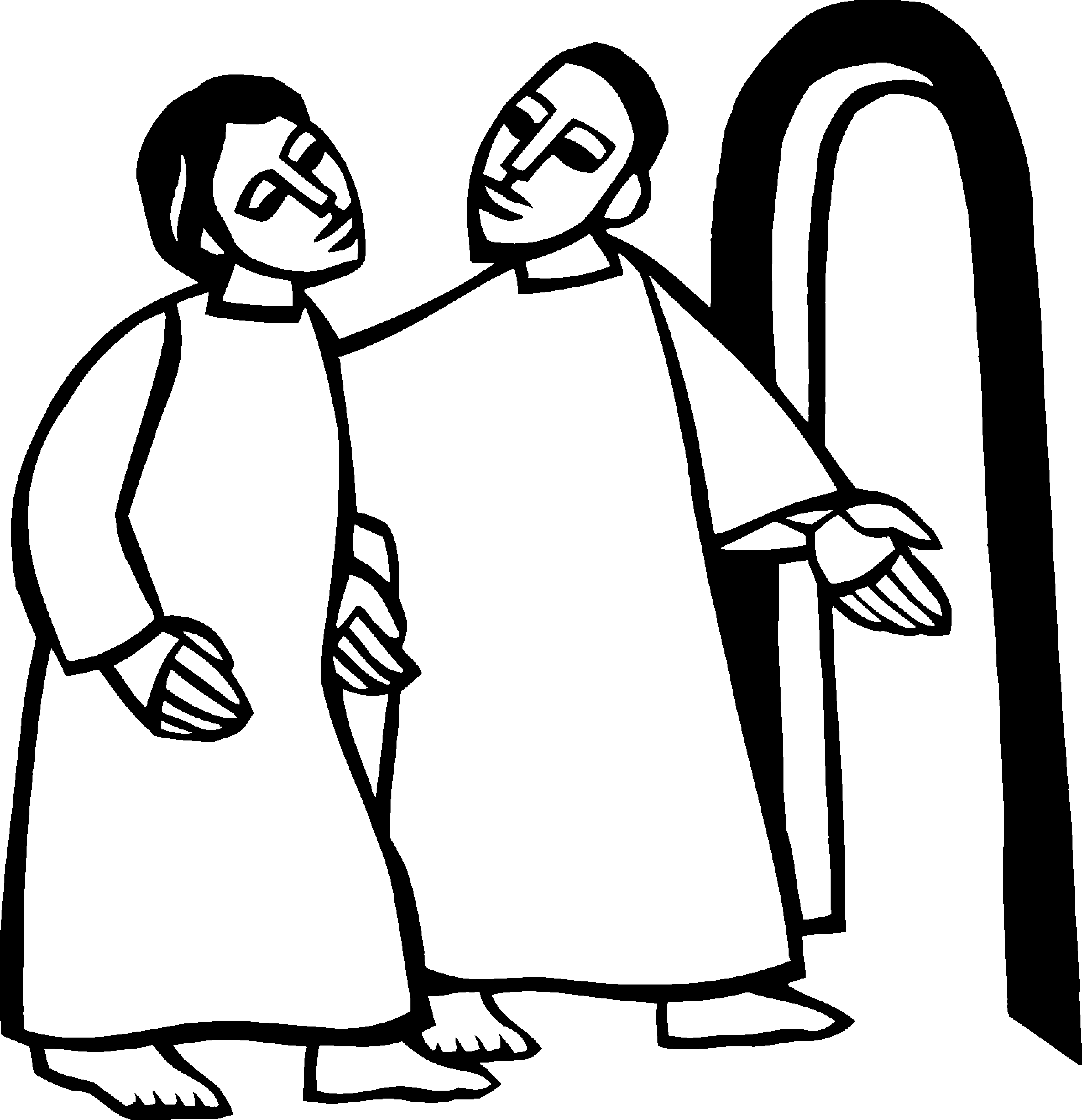 Fifth Sunday in EasterMay 10, 2020ANNOUNCEMENTS & PRELUDEGatheringThe Holy Spirit calls us together as the people of God.Confession and Forgiveness In the name of the Father,and of the ☩ Son,and of the Holy Spirit.Amen.God of all mercy and consolation, come to the help of your people, turning us from our sin to live for you alone. Give us the power of your Holy Spirit that we may confess our sin, receive your forgiveness, and grow into the fullness of Jesus Christ, our Savior and Lord.Amen.Let us confess our sin in the presence of God and of one another. Most merciful God,we confess that we are captive to sin and cannot free ourselves. We have sinned against you in thought, word, and deed, by what we have done and by what we have left undone. We have not loved you with our whole heart; we have not loved our neighbors as ourselves. For the sake of your Son, Jesus Christ, have mercy on us. Forgive us, renew us, and lead us, so that we may delight in your will and walk in your ways, to the glory of your holy name. Amen.In the mercy of almighty God, Jesus Christ was given to die for us, and for his sake God forgives us all our sins. As a called and ordained minister of the church of Christ, and by his authority, I therefore declare to you the entire forgiveness of all your sins, in the name of the Father, and of the ☩ Son, and of the Holy Spirit.Amen.Gathering Song 		“This Joyful Eastertide” (ELW 391)GREETINGThe grace of our Lord Jesus Christ, the love of God, and the communion of the Holy Spirit be with you all.And also with you.Prayer of the DayLet us pray together.Almighty God, your Son Jesus Christ is the way, the truth, and the life. Give us grace to love one another, to follow in the way of his commandments, and to share his risen life with all the world, for he lives and reigns with you and the Holy Spirit, one God, now and forever. Amen.First Reading 						 Acts 7:55-60A reading from Acts.55Filled with the Holy Spirit, [Stephen] gazed into heaven and saw the glory of God and Jesus standing at the right hand of God. 56“Look,” he said, “I see the heavens opened and the Son of Man standing at the right hand of God!” 57But they covered their ears, and with a loud shout all rushed together against him. 58Then they dragged him out of the city and began to stone him; and the witnesses laid their coats at the feet of a young man named Saul. 59While they were stoning Stephen, he prayed, “Lord Jesus, receive my spirit.” 60Then he knelt down and cried out in a loud voice, “Lord, do not hold this sin against them.” When he had said this, he died.The word of the Lord.Thanks be to God.Psalm								Psalm 31:1-5,15-16 1In you, O Lord, have I taken refuge; let me never be | put to shame;
  deliver me | in your righteousness.
 2Incline your | ear to me;
  make haste to de- | liver me.
 3Be my strong rock, a castle to keep me safe, for you are my crag | and my stronghold;
  for the sake of your name, lead | me and guide me.
 4Take me out of the net that they have secretly | set for me,
  for you are my tow- | er of strength. 
 5Into your hands I com- | mend my spirit,
  for you have redeemed me, O Lord, | God of truth.
 15My times are | in your hand;
  rescue me from the hand of my enemies, and from those who | persecute me.
 16Let your face shine up- | on your servant;
  save me in your | steadfast love.” Second Reading						1 Peter 2:2-10A reading from 1 Peter.2Like newborn infants, long for the pure, spiritual milk, so that by it you may grow into salvation—3if indeed you have tasted that the Lord is good.
  4Come to him, a living stone, though rejected by mortals yet chosen and precious in God’s sight, and 5like living stones, let yourselves be built into a spiritual house, to be a holy priesthood, to offer spiritual sacrifices acceptable to God through Jesus Christ. 6For it stands in scripture:
 “See, I am laying in Zion a stone,
  a cornerstone chosen and precious;
 and whoever believes in him will not be put to shame.”
7To you then who believe, he is precious; but for those who do not believe,
 “The stone that the builders rejected
  has become the very head of the corner,”
8and
 “A stone that makes them stumble,
  and a rock that makes them fall.”
They stumble because they disobey the word, as they were destined to do.
  9But you are a chosen race, a royal priesthood, a holy nation, God’s own people, in order that you may proclaim the mighty acts of him who called you out of darkness into his marvelous light.
 10Once you were not a people,
  but now you are God’s people;
 once you had not received mercy,
  but now you have received mercy.The word of the Lord.Thanks be to God.Gospel 								John 14:1-14The holy gospel according to John.Glory to you, O Lord.[Jesus said to the disciples:] 1“Do not let your hearts be troubled. Believe in God, believe also in me. 2In my Father’s house there are many dwelling places. If it were not so, would I have told you that I go to prepare a place for you? 3And if I go and prepare a place for you, I will come again and will take you to myself, so that where I am, there you may be also. 4And you know the way to the place where I am going.” 5Thomas said to him, “Lord, we do not know where you are going. How can we know the way?” 6Jesus said to him, “I am the way, and the truth, and the life. No one comes to the Father except through me. 7If you know me, you will know my Father also. From now on you do know him and have seen him.”
  8Philip said to him, “Lord, show us the Father, and we will be satisfied.” 9Jesus said to him, “Have I been with you all this time, Philip, and you still do not know me? Whoever has seen me has seen the Father. How can you say, ‘Show us the Father’? 10Do you not believe that I am in the Father and the Father is in me? The words that I say to you I do not speak on my own; but the Father who dwells in me does his works. 11Believe me that I am in the Father and the Father is in me; but if you do not, then believe me because of the works themselves. 12Very truly, I tell you, the one who believes in me will also do the works that I do and, in fact, will do greater works than these, because I am going to the Father. 13I will do whatever you ask in my name, so that the Father may be glorified in the Son. 14If in my name you ask me for anything, I will do it.”The gospel of the Lord.Praise to you, O Christ.Hymn of the Day 	  “Healer of Our Every ill” (ELW 612)CREEDI believe in God, the Father almighty,creator of heaven and earth.I believe in Jesus Christ, God’s only Son, our Lord,who was conceived by the Holy Spirit,born of the virgin Mary,suffered under Pontius Pilate,was crucified, died, and was buried;he descended to the dead.*On the third day he rose again;he ascended into heaven,he is seated at the right hand of the Father,and he will come to judge the living and the dead.I believe in the Holy Spirit,the holy catholic church,the communion of saints,the forgiveness of sins,the resurrection of the body,and the life everlasting. Amen.*Or, “he descended into hell,” another translation of this text in widespread use.Prayers of Intercession(To protect privacy since this is published on our website, we are not naming specific individuals in this bulletin, but we will continue to pray for those who are named through our prayer chain.)Uplifted by the promised hope of healing and resurrection, we join the people of God in all times and places in praying for the church, the world, and all who are in need.A brief silence.Build us up, mothering God, as living stones united in your spiritual house. Continually strengthen your church as it is sent forth to proclaim your love. We pray especially for new congregations and those in redevelopment. Lord, in your mercy,hear our prayer.Humble us, creator God, as part of your creation. Fill us with respect and awe for the world you have made, including volcanoes, ocean currents, tropical rainstorms, glaciers, and other forces that both destroy and create. Lord, in your mercy,hear our prayer.Align our ways to your love, O God. We pray for countries, leaders, and other organizations as they prepare places for those seeking refuge and safety. Lord, in your mercy,hear our prayer.God of healing and rest, help those whose hearts are heavy and weighed down by many troubles. Comfort their suffering, ease their distress, and carry their burdens. Lord, in your mercy,hear our prayer.Nurturing God, we pray for those who tend and teach young children, for the safe pregnancies of expectant parents, and for families who struggle with infertility and miscarriage. We give thanks for all who have shown mothering care, and we remember all for whom this day is difficult. Lord, in your mercy,hear our prayer.Generous God, you call into your brilliant light all who have died. Give us faith to take hold of the promise of your eternal life. Lord, in your mercy,hear our prayer.With bold confidence in your love, almighty God, we place all for whom we pray into your eternal care; through Christ our Lord.Amen.Peace The peace of Christ be with you always.And also with you.OfferingOffering Prayer Let us pray.God our provider, you have not fed us with bread alone, but with words of grace and life. Bless us and these your gifts, which we receive from your bounty, through Jesus Christ our Lord.Amen.Lord’s Prayer Lord, remember us in your kingdom and teach us to pray.Our Father, who art in heaven,hallowed be thy name,thy kingdom come,thy will be done,on earth as it is in heaven.Give us this day our daily bread;and forgive us our trespasses,as we forgive thosewho trespass against us;and lead us not into temptation,but deliver us from evil.For thine is the kingdom,and the power, and the glory,forever and ever. Amen.SendingGod blesses us and sends us in mission to the world.BlessingThe Lord bless you and keep you.The Lord’s face shine on you with grace and mercy.The Lord look upon you with favor and ☩ give you peace.Amen.Sending SonG		“Blessed Assurance” (ELW 638)Dismissal Go in peace. Christ is with you.Thanks be to God.From sundaysandseasons.com. Copyright © 2017 Augsburg Fortress. All rights reserved.ANNOUNCEMENTSBIBLE BUDDIES: A lot of ideas were generated about things that we can do for our children and youth regarding Christian Education once it is safe to meet together again. We don’t know when or how that will happen so in the meantime, we thought it would be fun for our adults and children to become Bible Buddies. This is like being pen pals. A list of the children and youth will be compiled and we would like to have an adult be the buddy for each of them. All adults who would like to be a Bible Buddy to a child/youth in our congregation are asked to let Tara Brodbeck know your interest. This would involve sending cards and notes to the children/youth with encouragement and Bible verses.LAWN MOWING: If you are able to mow (parsonage and church), please let Tom Krikke know. Current available weeks include:Week of Monday, May 4Week of Monday, May 11Week of Monday, May 18Week of Monday, May 25Week of Monday, June 1You may bring your own lawn mower to use or use the church's, located in the shed behind the garage at the parsonage.